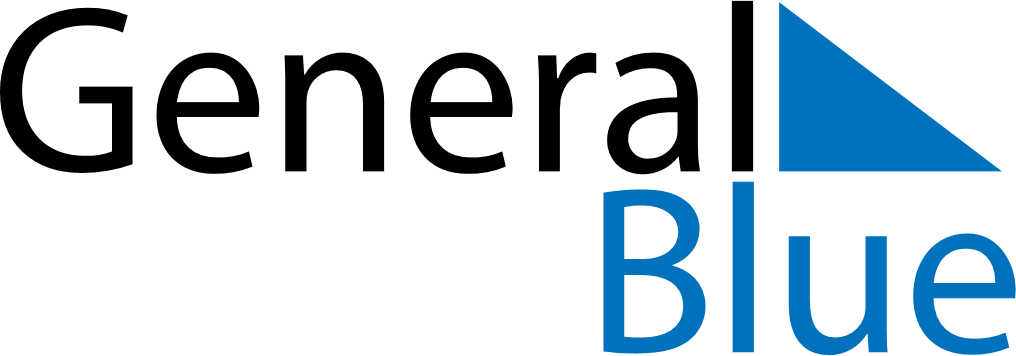 May 2024May 2024May 2024May 2024May 2024May 2024Jokkmokk, Norrbotten, SwedenJokkmokk, Norrbotten, SwedenJokkmokk, Norrbotten, SwedenJokkmokk, Norrbotten, SwedenJokkmokk, Norrbotten, SwedenJokkmokk, Norrbotten, SwedenSunday Monday Tuesday Wednesday Thursday Friday Saturday 1 2 3 4 Sunrise: 3:51 AM Sunset: 9:24 PM Daylight: 17 hours and 33 minutes. Sunrise: 3:47 AM Sunset: 9:28 PM Daylight: 17 hours and 41 minutes. Sunrise: 3:42 AM Sunset: 9:32 PM Daylight: 17 hours and 49 minutes. Sunrise: 3:38 AM Sunset: 9:36 PM Daylight: 17 hours and 57 minutes. 5 6 7 8 9 10 11 Sunrise: 3:34 AM Sunset: 9:40 PM Daylight: 18 hours and 5 minutes. Sunrise: 3:30 AM Sunset: 9:44 PM Daylight: 18 hours and 13 minutes. Sunrise: 3:26 AM Sunset: 9:48 PM Daylight: 18 hours and 22 minutes. Sunrise: 3:22 AM Sunset: 9:52 PM Daylight: 18 hours and 30 minutes. Sunrise: 3:17 AM Sunset: 9:56 PM Daylight: 18 hours and 38 minutes. Sunrise: 3:13 AM Sunset: 10:00 PM Daylight: 18 hours and 47 minutes. Sunrise: 3:09 AM Sunset: 10:04 PM Daylight: 18 hours and 55 minutes. 12 13 14 15 16 17 18 Sunrise: 3:04 AM Sunset: 10:09 PM Daylight: 19 hours and 4 minutes. Sunrise: 3:00 AM Sunset: 10:13 PM Daylight: 19 hours and 12 minutes. Sunrise: 2:56 AM Sunset: 10:17 PM Daylight: 19 hours and 21 minutes. Sunrise: 2:51 AM Sunset: 10:22 PM Daylight: 19 hours and 30 minutes. Sunrise: 2:47 AM Sunset: 10:26 PM Daylight: 19 hours and 39 minutes. Sunrise: 2:43 AM Sunset: 10:31 PM Daylight: 19 hours and 47 minutes. Sunrise: 2:38 AM Sunset: 10:35 PM Daylight: 19 hours and 56 minutes. 19 20 21 22 23 24 25 Sunrise: 2:34 AM Sunset: 10:40 PM Daylight: 20 hours and 5 minutes. Sunrise: 2:29 AM Sunset: 10:44 PM Daylight: 20 hours and 15 minutes. Sunrise: 2:25 AM Sunset: 10:49 PM Daylight: 20 hours and 24 minutes. Sunrise: 2:20 AM Sunset: 10:54 PM Daylight: 20 hours and 33 minutes. Sunrise: 2:15 AM Sunset: 10:59 PM Daylight: 20 hours and 43 minutes. Sunrise: 2:10 AM Sunset: 11:04 PM Daylight: 20 hours and 53 minutes. Sunrise: 2:06 AM Sunset: 11:09 PM Daylight: 21 hours and 3 minutes. 26 27 28 29 30 31 Sunrise: 2:01 AM Sunset: 11:14 PM Daylight: 21 hours and 13 minutes. Sunrise: 1:55 AM Sunset: 11:19 PM Daylight: 21 hours and 23 minutes. Sunrise: 1:50 AM Sunset: 11:25 PM Daylight: 21 hours and 34 minutes. Sunrise: 1:45 AM Sunset: 11:31 PM Daylight: 21 hours and 45 minutes. Sunrise: 1:39 AM Sunset: 11:37 PM Daylight: 21 hours and 57 minutes. Sunrise: 1:33 AM Sunset: 11:43 PM Daylight: 22 hours and 9 minutes. 